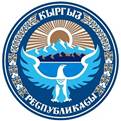 ЗАКОН КЫРГЫЗСКОЙ РЕСПУБЛИКИот 20 марта 2008 года № 35Об органах судейского самоуправления(В редакции Законов КР от 13 июня 2011 года № 38, 25 июня 2016 года № 89, 5 августа 2016 года № 165,
28 июля 2017 года № 149)Настоящий Закон определяет основные принципы организации и деятельности органов судейского самоуправления, устанавливает их правовой статус.Статья 1. Судейское самоуправление1. Судейское самоуправление - это организация судейского сообщества, решающая вопросы внутренней деятельности судов через свои органы.2. Судейское самоуправление основывается на принципах коллегиальности, единства статуса судей, гласности, независимости судебной власти, выборности, сменяемости и подотчетности лиц, избранных в органы судейского самоуправления.(В редакции Закона КР от 13 июня 2011 года № 38)Статья 2. Судейское сообщество1. Судейское сообщество состоит из всех судей Кыргызской Республики. Судьи являются членами судейского сообщества с момента принесения ими присяги судьи.2. Судья, пребывающий в отставке, сохраняет свою принадлежность к судейскому сообществу и с его согласия до прекращения отставки может привлекаться к работе в органах судейского сообщества.(В редакции Закона КР от 13 июня 2011 года № 38)Статья 3. Законодательство о судейском самоуправленииОрганизация, компетенция и порядок деятельности органов судейского самоуправления в Кыргызской Республике определяются Конституцией Кыргызской Республики, конституционными законами, настоящим Законом и иными нормативными правовыми актами, вступившими в установленном законом порядке в силу международными договорами, участницей которых является Кыргызская Республика, а также общепризнанными принципами и нормами международного права, являющимися составной частью правовой системы Кыргызской Республики.(В редакции Закона КР от 13 июня 2011 года № 38)Статья 4. Органы судейского самоуправления1. Органы судейского самоуправления осуществляют функции в пределах полномочий, установленных настоящим Законом, для выражения и защиты интересов судей как носителей судебной власти.2. Органами судейского самоуправления являются:1) съезд судей Кыргызской Республики (далее - съезд судей);2) Совет судей Кыргызской Республики (далее - Совет судей);3) собрание судей Кыргызской Республики (далее - собрание судей).3. Порядок формирования и деятельности органов судейского самоуправления и их взаимоотношения определяются съездом судей Кыргызской Республики.4. Лица, избранные в органы судейского самоуправления, осуществляют свою деятельность на общественных началах.5. Деятельность съезда судей и Совета судей регулируется их регламентами.6. По обсуждаемым вопросам органы судейского самоуправления принимают решения, а также обращения к государственным органам, общественным объединениям и должностным лицам, подлежащие рассмотрению в месячный срок.7. По истечении срока полномочий Совета судей его полномочия сохраняются до проведения очередного съезда судей.8. Органы судейского самоуправления не могут вмешиваться в деятельность по отправлению правосудия.(В редакции Закона КР от 13 июня 2011 года № 38)Статья 5. Основные задачи органов судейского самоуправленияОсновными задачами органов судейского самоуправления являются:- защита прав и законных интересов судей;- содействие в совершенствовании судебной системы и судопроизводства;- представление интересов судей в отношениях с государственными органами, органами местного самоуправления и их должностными лицами, общественными объединениями и международными организациями;- обеспечение выполнения судьями требований безупречности поведения судей.(В редакции Закона КР от 13 июня 2011 года № 38)Статья 6. Съезд судей1. Съезд судей является высшим органом судейского самоуправления.2. Съезд судей созывается один раз в три года по решению Совета судей, который устанавливает дату, время и место проведения съезда. Внеочередной съезд судей созывается по решению Совета судей или по инициативе не менее одной трети всех судей Кыргызской Республики.(Абзац второй утратил силу в соответствии с Законом КР от 13 июня 2011 года № 38)3. Съезд судей считается правомочным, если в его работе принимают участие не менее половины от общей численности судей Кыргызской Республики.4. Председательствует на съезде судей Председатель Совета судей, а в случае его отсутствия - заместитель Председателя.5. Решение съезда принимается большинством голосов от числа присутствующих, если съездом не установлен иной порядок принятия решений.(В редакции Закона КР от 13 июня 2011 года № 38)Статья 7. Полномочия съезда судей1. Съезд судей:- утверждает Регламент съезда судей, Регламент Совета судей и другие акты, регулирующие деятельность органов судейского самоуправления;- определяет основные направления политики судебной ветви власти и ставит задачи перед Советом судей, направленные на обеспечение независимости судов, а также защиту прав, законных интересов судей;- одобряет проект концепции судебной реформы;- утверждает Кодекс чести судьи;- обсуждает проблемы судебной практики и совершенствования законодательства;- принимает обращения от имени судейского сообщества к государственным органам и органам местного самоуправления, их должностным лицам, общественным объединениям и гражданам Кыргызской Республики;- избирает членов Совета судей;- заслушивает отчет Совета судей;- решает другие вопросы судейского сообщества.2. (Утратила силу в соответствии с Законом КР от 13 июня 2011 года № 38)3. Решения съезда судей имеют обязательный характер для членов судейского сообщества.(В редакции Закона КР от 13 июня 2011 года № 38)Статья 8. Организация Совета судей1. Совет судей является выборным органом судейского самоуправления, действующим в период между съездами судей, проводящим политику высшего органа судейского самоуправления. Совет судей подотчетен съезду судей.2. Совет судей избирается съездом судей большинством голосов от числа судей, присутствующих на съезде.3. Совет судей формируется в составе пятнадцати членов, избираемых из числа членов судейского сообщества сроком на три года, с учетом гендерного представительства не более семидесяти процентов лиц одного пола.Предложения по кандидатурам в члены Совета судей вносятся на рассмотрение съезда судей собраниями судей. В состав кандидатов наряду с судьями местных судов могут быть включены не более трех судей Верховного суда и одного судьи Конституционной палаты Верховного суда.При формировании нового состава Совета судей съезд судей принимает во внимание необходимость обеспечения преемственности в работе Совета судей.4. Организационное, техническое, материальное, финансовое и методическое обеспечение деятельности Совета судей осуществляется уполномоченным государственным органом, обеспечивающим деятельность местных судов (далее - уполномоченный орган).5. Руководство Советом судей осуществляет Председатель, а в его отсутствие - заместитель Председателя. Член Совета судей не может быть избран на должность Председателя Совета судей или его заместителя более двух сроков подряд.6. В Совет судей не могут входить председатели и заместители председателей Верховного суда, Конституционной палаты Верховного суда и местных судов, а также судьи, входящие в состав Совета по отбору судей.7. (Утратила силу в соответствии с Законом КР от 13 июня 2011 года № 38)8. (Утратила силу в соответствии с Законом КР от 13 июня 2011 года № 38)9. Совет судей созывается по мере необходимости, но не реже чем четыре раза в год.10. В зависимости от объема выполняемой в Совете судей работы для члена Совета судей по письменному предложению Председателя Совета судей уменьшается нагрузка по основному месту работы в соответствующем суде.(В редакции Законов КР от 13 июня 2011 года № 38, 25 июня 2016 года № 89)Статья 9. Полномочия Совета судей1. Совет судей осуществляет свою деятельность на основе Конституции, законов Кыргызской Республики и Регламента Совета судей.2. Совет судей:- осуществляет меры, направленные на защиту прав и законных интересов судей Кыргызской Республики;- осуществляет контроль за формированием и исполнением бюджета судов;- (абзац утратил силу в соответствии с Законом КР от 28 июля 2017 года № 149);- созывает съезд судей;- осуществляет координацию работы по практической реализации судебной реформы;- изучает, обобщает и распространяет опыт работы органов судейского самоуправления, разрабатывает рекомендации по совершенствованию их деятельности;- осуществляет экспертизу проектов законов, иных нормативных и ненормативных актов, касающихся деятельности судов и судей;- представляет интересы судей в отношениях с другими государственными органами и общественными объединениями;- осуществляет взаимодействие с органами судейского сообщества других государств, международными организациями, а также со средствами массовой информации;- запрашивает у государственных органов, органов местного самоуправления и их должностных лиц сведения и документы, необходимые для его деятельности;- осуществляет организацию повышения квалификации судей, работников аппаратов судов и уполномоченного органа, обучения претендентов на должности судей местных судов;- рассматривает иные вопросы, направленные на развитие судейского сообщества;- заслушивает отчет уполномоченного органа по исполнению бюджета судебной системы в соответствующей части;- заслушивает годовые отчеты руководителей уполномоченного органа и Высшей школы правосудия о деятельности уполномоченного органа и Высшей школы правосудия;- утверждает нормативы оплаты труда преподавательского состава Высшей школы правосудия;- осуществляет контроль качества обучающего процесса в Высшей школе правосудия;- утверждает составы комиссий Совета судей, разрабатывает и утверждает положения о них;- вносит представление Президенту о присвоении квалификационных классов судьям Кыргызской Республики;- избирает одну треть состава Совета по отбору судей;- формирует одну треть состава Дисциплинарной комиссии при Совете судей с учетом требования Закона Кыргызской Республики "О Дисциплинарной комиссии при Совете судей Кыргызской Республики";- проводит в обязательном порядке проверку опубликованных в средствах массовой информации сведений о небезупречном поведении судьи;- вносит Президенту предложение для последующего внесения представления в Жогорку Кенеш о досрочном прекращении полномочий судьи Верховного суда, Конституционной палаты Верховного суда в случаях, указанных в законодательстве о статусе судей;- вносит Президенту предложение о досрочном прекращении полномочий судьи местного суда в случаях, указанных в законодательстве о статусе судей;- (абзац утратил силу в соответствии с Законом КР от 28 июля 2017 года № 149)- дает согласие на назначение и освобождение от должности руководителя уполномоченного органа, Высшей школы правосудия;- (абзац утратил силу в соответствии с Законом КР от 28 июля 2017 года № 149)- (абзац утратил силу в соответствии с Законом КР от 28 июля 2017 года № 149)- (абзац утратил силу в соответствии с Законом КР от 28 июля 2017 года № 149)- (абзац утратил силу в соответствии с Законом КР от 28 июля 2017 года № 149)- вносит Президенту представление о переводе (ротации) судей местных судов;- направляет представленную судьей информацию о фактах вмешательства Президента, депутата Жогорку Кенеша, Премьер-министра и членов Правительства, вышестоящих судей, сотрудников правоохранительных органов, руководителей аппаратов Жогорку Кенеша, Президента и Правительства в деятельность судьи при отправлении правосудия или осуществлении других полномочий, предусмотренных законом, а также любого другого вмешательства, не предусмотренного законом, в Генеральную прокуратуру, а при вмешательстве других должностных лиц государственных органов и органов местного самоуправления - в соответствующие государственные органы;- дает разрешение судьям на получение почетных и специальных (за исключением научных и спортивных) званий, наград и иных знаков отличия иностранных государств и политических партий.Совет судей обладает иными полномочиями, предусмотренными законами Кыргызской Республики.3. Совет судей правомочен принимать решения коллегиально в составе не менее чем двух третей членов Совета судей большинством голосов от общего числа членов Совета судей.(В редакции Законов КР от 13 июня 2011 года № 38, 25 июня 2016 года № 89, 5 августа 2016 года № 165, 28 июля 2017 года № 149)Статья 10. Председатель Совета судей и его заместитель1. Совет судей из своего состава избирает председателя Совета судей и его заместителя сроком на один год.2. Председатель Совета судей:1) созывает Совет судей и руководит его работой в соответствии с Регламентом Совета судей;2) определяет полномочия заместителя председателя Совета судей;3) подписывает решения, принятые Советом судей;4) представляет Совет судей в органах государственной власти и органах местного самоуправления, в общественных объединениях, средствах массовой информации, а также при осуществлении международного сотрудничества;5) организует рассмотрение жалоб и иных материалов, поступивших в Совет судей, распределяет их между членами Совета судей и поручает им подготовку материалов к заседанию Совета судей.6) созывает первое заседание Дисциплинарной комиссии при Совете судей.3. Полномочия председателя Совета судей и его заместителя прекращаются по истечении срока, на который они были избраны.Полномочия председателя Совета судей и его заместителя прекращаются также в случае досрочного освобождения от должности, прекращения полномочий в качестве судьи Кыргызской Республики.4. В случае отсутствия председателя Совета судей его полномочия исполняет заместитель председателя, а в случае отсутствия и заместителя председателя Совет судей своим решением может возложить временное исполнение обязанностей председателя на одного из членов Совета судей.5. Обращения по вопросам, не входящим в компетенцию Совета судей, возвращаются заявителю с разъяснением порядка дальнейшего обращения в соответствующие судебные инстанции, Дисциплинарную комиссию при Совете судей или государственные органы. Повторные обращения, поступившие от одного и того же лица по одному и тому же вопросу, не содержащие новых обстоятельств, возвращаются заявителю без рассмотрения.(В редакции Законов КР от 13 июня 2011 года № 38, 28 июля 2017 года № 149)Статья 101. Собрание судей и его полномочия1. Собрание судей является первичным органом судейского самоуправления в Верховном суде, Конституционной палате Верховного суда и местных судах.2. Собрание судей созывается не реже одного раза в год.3. Собрание судей:- обсуждает вопросы, связанные с обеспечением независимости судей, совершенствованием организации работы суда и выражения законных интересов судей;- из соответствующего состава избирает Председателя, заместителей Председателя Верховного суда, председателя, заместителя председателя Конституционной палаты Верховного суда и председателя, заместителей председателя местного суда;- освобождает Председателя, заместителей Председателя Верховного суда, председателя, заместителя председателя Конституционной палаты Верховного суда и председателя, заместителей председателя местного суда от занимаемой должности по собственному желанию, а также в случае прекращения полномочий судьи или освобождения от должности судьи;- вносит предложения Совету судей при формировании и исполнении бюджета суда;- вносит предложения по организации обучения и повышения квалификации судей и работников аппарата суда;- предлагает Совету судей кандидатуры из числа судейского сообщества для формирования состава Дисциплинарной комиссии при Совете судей.4. Собрание судей считается правомочным при участии в нем не менее двух третей от общего состава судей суда.Решение собрания судей принимается большинством голосов от общего числа судей суда.(В редакции Законов КР от 13 июня 2011 года № 38, 25 июня 2016 года № 89, 28 июля 2017 года № 149)Статья 11. Финансирование1. Деятельность органов судейского самоуправления финансируется из республиканского бюджета.2. Председатель Совета судей представляет органы судейского самоуправления в Жогорку Кенеше Кыргызской Республики и в Правительстве Кыргызской Республики по вопросам бюджета.Статья 12. Порядок вступления в силу настоящего Закона1. Настоящий Закон вступает в силу со дня официального опубликования.2. Правительству Кыргызской Республики привести свои нормативные правовые акты в соответствие с настоящим Законом.            ПрезидентКыргызской РеспубликиК. Бакиев